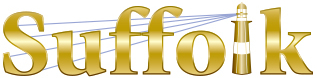 County Community College
Michael J. Grant Campus Academic AssemblyResolution 2020-09 [02]Approving theAmendment to the Assembly Constitution and By-lawsMaking Grant Campus Adjunct Faculty Non-Voting Members of the Assembly	Whereas the Assembly Resolution 2019-09 [07] called for participation of adjunct, non-tenure-track faculty in Faculty Governance; andWhereas the Adjunct Task Force was formed by the Executive Committee to investigate practicable models for the participation of adjunct faculty in the Academic Assembly and its committees; andWhereas the Adjunct Task Force has recommended that adjunct faculty who teach at least half of their credit load on the Grant Campus over the past three years or in the current semester be non-voting members of the Grant Campus Assembly; therefore be itResolved that the Grant Campus Academic Assembly approves adding the following paragraph as an amendment to the Assembly Constitution. 	Passed [25-8-9] in an online vote open between September 22 and September 29, 2020ARTICLE II - MembershipSection 1	All fulltime professional employees (defined as faculty, guild and exempt personnel) of the Grant Campus shall be members of this Assembly.	All adjunct faculty having at least half of their credit load on the Grant Campus, either over the past three years or in the current semester, shall be non-voting members of the Assembly.All fulltime professional Central employees located primarily or predominantly at the Grant Campus will be considered eligible for Assembly membership. The Chairperson of the Assembly will extend this invitation to such employees and inform the President of the Ammerman Campus Faculty Senate of all who have accepted membership in the Assembly.